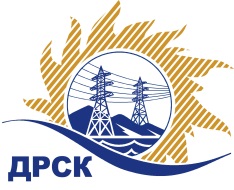 Акционерное Общество«Дальневосточная распределительная сетевая  компания»ПРОТОКОЛ № 40/УР-ВП по выбору победителя открытого электронного запроса предложений на право заключения договора на выполнение работ  «Чистка просеки ВЛ 35-110 кВ СП ЦЭС» для нужд филиала АО «ДРСК» «Хабаровские электрические сети» (закупка № 66 раздел 1.1. ГКПЗ 2017)  ЕИС № 31604449749 (МСП) Форма голосования членов Закупочной комиссии: очно-заочная.ПРИСУТСТВОВАЛИ: 10 членов постоянно действующей Закупочной комиссии ОАО «ДРСК»  2-го уровня.ВОПРОСЫ, ВЫНОСИМЫЕ НА РАССМОТРЕНИЕ ЗАКУПОЧНОЙ КОМИССИИ: Об утверждении результатов процедуры переторжки.Об итоговой ранжировке заявок.О выборе победителя запроса предложений.РЕШИЛИ:По вопросу № 1Признать процедуру переторжки состоявшейсяУтвердить окончательные цены заявок участниковПо вопросу № 2Утвердить итоговую ранжировку заявокПо вопросу № 3 Планируемая стоимость закупки в соответствии с ГКПЗ: 9 337 000,00 руб., без учета НДС;   11 017 660,00 руб., с учетом НДС.Признать победителем запроса предложений на право заключения договора на выполнение «Чистка просеки ВЛ 35-110 кВ СП ЦЭС» для нужд филиала АО «ДРСК» «Хабаровские электрические сети»   участника, занявшего первое место в итоговой ранжировке по степени предпочтительности для заказчика: ООО "ГОРТРАНС" (680014, Россия, г. Хабаровск, квартал ДОС, д. 4/16) на условиях: стоимость предложения 8 081 835,34 руб. (цена без НДС: 6 849 013,00 руб.). Условия оплаты: в течение 30 календарных дней с даты  подписания справки о стоимости выполненных работ КС-3 на основании счета, выставленного Подрядчиком. Срок выполнения работ: январь-апрель 2017 г. Гарантия на своевременное и качественное выполнение работ, а также на устранение дефектов, возникших по вине Подрядчика, в течение 24 месяцев с момента приемки выполненных работ. Срок действия оферты до 01.04.2017Ответственный секретарь Закупочной комиссии 2 уровня  		                                                             М.Г.ЕлисееваЧувашова О.В.(416-2) 397-242г.  Благовещенск«13» января 2017№п/пНаименование Участника закупки и его адресОбщая цена заявки до переторжки, руб. Общая цена заявки после переторжки, руб. ООО "ТЕХНОДИЗАЙН СЕРВИС" (680013, Россия, Хабаровский край, г. Хабаровск, ул. Ленинградская, д. 37, оф. 6)8 406 790,00 руб. (НДС не облагается)Заявка не поступила2.ООО "Актис Капитал" (680007, Хабаровский край, г. Хабаровск, ул. Волочаевская, д. 8, литер Щ, оф. 11)10 620 000,00 руб. (цена без НДС: 9 000 000,00 руб.)8 787 165,00 руб. (цена без НДС: 7 446 750,00 руб.)3ООО "ГОРТРАНС" (680014, Россия, г. Хабаровск, квартал ДОС, д. 4/16)10 899 560,88 руб. (цена без НДС: 9 236 916,00 руб.)8 081 835,34 руб. (цена без НДС: 6 849 013,00 руб.)4ООО "СтройАльянс" (675000, Россия, Амурская обл., г. Благовещенск, ул. Ленина, д. 196, корп. А, оф. 17)10 970 862,38 руб. (цена без НДС: 9 297 341,00 руб.)8 470 040,00 руб. (цена без НДС: 7 178 000,00 руб.)5ООО "Востокэлектросетьстрой" (680042, Россия, Хабаровский край, г. Хабаровск, ул. Тихоокеанская, д. 165)11 017 660,00 руб. (цена без НДС: 9 337 000,00 руб.)9 206 514,58 руб. (цена без НДС: 7 802 131,00 руб.)Место в итоговой ранжировкеНаименование и адрес участникаЦена заявки до переторжки, руб.Окончательная цена заявки, руб.1 местоООО "ГОРТРАНС" (680014, Россия, г. Хабаровск, квартал ДОС, д. 4/16)10 899 560,88 руб. (цена без НДС: 9 236 916,00 руб.)8 081 835,34 руб. (цена без НДС: 6 849 013,00 руб.)2 местоООО "СтройАльянс" (675000, Россия, Амурская обл., г. Благовещенск, ул. Ленина, д. 196, корп. А, оф. 17)10 970 862,38 руб. (цена без НДС: 9 297 341,00 руб.)8 470 040,00 руб. (цена без НДС: 7 178 000,00 руб.)3 местоООО "Актис Капитал" (680007, Хабаровский край, г. Хабаровск, ул. Волочаевская, д. 8, литер Щ, оф. 11)10 620 000,00 руб. (цена без НДС: 9 000 000,00 руб.)8 787 165,00 руб. (цена без НДС: 7 446 750,00 руб.)4 местоООО "Востокэлектросетьстрой" (680042, Россия, Хабаровский край, г. Хабаровск, ул. Тихоокеанская, д. 165)11 017 660,00 руб. (цена без НДС: 9 337 000,00 руб.)9 206 514,58 руб. (цена без НДС: 7 802 131,00 руб.)5 местоООО "ТЕХНОДИЗАЙН СЕРВИС" (680013, Россия, Хабаровский край, г. Хабаровск, ул. Ленинградская, д. 37, оф. 6)8 406 790,00 руб. (НДС не облагается)8 406 790,00 руб. (НДС не облагается)